Child Safeguarding Certification(to be completed by Supervisor of the post)Child Safeguarding refers to proactive measures taken to limit direct and indirect collateral risks of harm to children, arising from UNICEF’s work or UNICEF personnel. Effective 01 January 2021, Child Safeguarding Certification is required for all recruitments. End.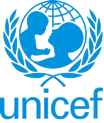 UNITED NATIONS CHILDREN’S FUNDGENERIC JOB PROFILE (GJP)I. Post InformationI. Post InformationJob Title: Health Specialist Supervisor Title/ Level: Health ManagerOrganizational Unit: Programme, Health Post Location: Dhaka, BangladeshJob Level: Level 3Job Profile No.: CCOG Code: 1I03nFunctional Code: HEAJob Classification Level: Level 3II. Organizational Context and Purpose for the jobThe fundamental mission of UNICEF is to promote the rights of every child, everywhere, in everything the organization does — in programmes, in advocacy and in operations. The equity strategy, emphasizing the most disadvantaged and excluded children and families, translates this commitment to children’s rights into action. For UNICEF, equity means that all children have an opportunity to survive, develop and reach their full potential, without discrimination, bias or favoritism. To the degree that any child has an unequal chance in life — in its social, political, economic, civic and cultural dimensions — her or his rights are violated. There is growing evidence that investing in the health, education and protection of a society’s most disadvantaged citizens — addressing inequity — not only will give all children the opportunity to fulfill their potential but also will lead to sustained growth and stability of countries. This is why the focus on equity is so vital. It accelerates progress towards realizing the human rights of all children, which is the universal mandate of UNICEF, as outlined by the Convention on the Rights of the Child, while also supporting the equitable development of nations.Job organizational context: The Health Specialist GJP is to be used in a Country Office (CO) where the Health Programme is a component of the Country Programme (or UNDAF). Purpose for the job: The Health Specialist reports to the Health/ Manager for guidance and general supervision. The Health Specialist supports the development and preparation of the health programme and is responsible for managing, implementing, monitoring, evaluating, and reporting the programme progress of specific Newborn and Child Health interventions, including early child development, child NCD prevention, and quality of services of the MNCAH health programme (within the country programme. The Health Specialist provides technical guidance and management support throughout the programming processes to facilitate the administration and achievement of concrete and sustainable results according to plans, allocation, results based-management approaches and methodology (RBM), organizational Strategic Plans and goals, standards of performance, and accountability framework. III. Key function, accountabilities and related duties/tasks Summary of key functions/accountabilities: Support to programme development and planningProgramme management, monitoring and delivery of resultsTechnical and operational support to programme implementationNetworking and partnership buildingInnovation, knowledge management and capacity buildingSupport to programme development and planning, especially newborn and child healthSupport and contribute to the preparation, design and updating of the situation analysis for the sector(s) to establish a strategic plan for development, design and management of health related programmes. Keep abreast of development trends to enhance programme management, efficiency and delivery.Participate in strategic programme discussions on the planning of health programmes. Formulate, design and prepare a sector of the health programme proposal, ensuring alignment with UNICEF’s Strategic Plan, the Country Programme, as well as coherence/integration with the UN Development Assistance Framework (UNDAF), regional strategies, and national priorities, plans and competencies.Establish specific programme goals, objectives, strategies, and implementation plans based on results-based planning terminology and methodology (RBM). Prepare required documentations for programme review and approval.Work closely and collaboratively with colleagues and partners to discuss strategies and methodologies, and to determine national priorities and competencies to ensure the achievement of concrete and sustainable results. Provide technical and operational support throughout all stages of programming processes to ensure integration, coherence and harmonization of programmes/projects with other UNICEF sectors and achievement of results as planned and allocated.Programme management, monitoring and delivery of results, especially newborn and child healthPlan and/or collaborate with internal and external partners to establish monitoring benchmarks, performance indicators, and other UNICEF/UN system indicators and measurements to assess and strengthen performance accountability, coherence and delivery of concrete and sustainable results for the assigned sector in health programmes.Participate in monitoring and evaluation exercises, programme reviews and annual sectoral reviews with the government and other counterparts to assess progress and to determine required action/interventions to achieve results. Monitor specific Newborn and Child Health interventions including child development, child NCD prevention, and quality of services in a timely manner and efficiently in compliance with the established guidelines and procedures.Prepare and assess monitoring and evaluation reports to identify gaps, strengths and/or weaknesses in programme management, identify lessons learned and use knowledge gained for development planning and timely intervention to achieve goals.Actively monitor programmes/projects through field visits, surveys and/or exchange of information with partners/stakeholders to assess progress, identify bottlenecks, potential problems and take timely decisions to resolve issues and/or refer to relevant officials for timely resolution.Monitor and verify the optimum and appropriate use of sectoral programme resources (financial, administrative and other assets) confirming compliance with organizational rules, regulations/procedures and donor commitments, standards of accountability and integrity, ensuring timely reporting and liquidation of resources.Prepare regular and mandated programme/project reports for management, donors and partners to keep them informed of programme progress.Technical and operational support to programme implementation, especially newborn and child healthProvide technical guidance and operational support to government counterparts, NGO partners, UN system partners and other country office partners/donors on scaling-up  Newborn and Child Health interventions, including the preparation and implementation of detailed sectoral work-plans and budgets ;  support in interpretation, application and understanding of UNICEF policies, strategies, processes, and best practices and approaches on health-related issues to support programme development planning, management, implementation and delivery of results.Participate in discussions with national partners, clients and stakeholders to promote health and development issues, especially in the areas of gender, emergency preparedness, maternal and neonatal health, and child survival and development.Draft policy papers, briefs and other strategic programme materials for management use, information and consideration.Participate in emergency preparedness initiatives for programme development, contingency planning and/or to respond to emergencies in country or where designated.Networking and partnership building, especially newborn and child healthBuild and sustain effective close working partnerships with health sector government counterparts, national stakeholders, as well as global partners, allies, donors, and academia. Through active networking, advocacy and effective communication, build capacity and exchange knowledge and expertise to facilitate the achievement of programme goals on child rights, social justice and equity.Prepare communication and information materials for CO programme advocacy to promote awareness, establish partnerships/alliances, and support fund raising for health programmes (maternal, neonatal and child survival and development).Participate and/or represent UNICEF in appropriate inter-agency (UNCT) discussions and planning on health-related issues to collaborate with inter-agency partners/colleagues on UNDAF planning and preparation of health programmes/projects, ensuring organizational position, interests and priorities are fully considered and integrated in the UNDAF process in development planning and agenda setting. Integration of rights-based approaches and humanitarian principles in related interventions.Effective communication,  networking and leveraging achieved through partnership and collaboration with related government and non-government partners.Innovation, knowledge management and capacity building, especially newborn and child healthApply and introduce innovative approaches and good practices to build the capacity of partners and stakeholders, and to support the implementation and delivery of concrete and sustainable programme results.Keep abreast and conduct research to provide evidence for implementation of best and cutting edge practices in health.Assess, institutionalize and share best practices and knowledge learnedDocument and disseminate of lessons learned and results of programme evaluation implementation researchesContribute to the development and implementation of policies and procedures to ensure optimum efficiency and efficacy of sustainable programmes and projects.Organize and implement capacity building initiatives to enhance the competencies of stakeholders to promote sustainable results on health related programmes/projects.IV. Impact of Results The efficiency and efficacy of support provided by the Health Specialist to programme preparation, planning and implementation facilitates the delivery of concrete and sustainable results that directly impact the improvement of the health of the most marginalized and vulnerable women and children in the country. This in turn contributes to maintaining and enhancing the credibility and ability of UNICEF to continue to provide programme services to protect the rights of children, and to promote greater social equality to enable them to survive, develop and reach their full potential in society.V. UNICEF values and competency Required (based on the updated Framework)i) Core Values Care RespectIntegrityTrustAccountabilityii) Core Competencies (For Staff with Supervisory Responsibilities) *Nurtures, Leads and Manages People (1)Demonstrates Self Awareness and Ethical Awareness (2)Works Collaboratively with others (2)Builds and Maintains Partnerships (2)Innovates and Embraces Change (2)Thinks and Acts Strategically (2)Drive to achieve impactful results (2)Manages ambiguity and complexity (2)orCore Competencies (For Staff without Supervisory Responsibilities) *Demonstrates Self Awareness and Ethical Awareness (1)Works Collaboratively with others (1)Builds and Maintains Partnerships (1)Innovates and Embraces Change (1)Thinks and Acts Strategically (1)Drive to achieve impactful results (1)Manages ambiguity and complexity (1)*The 7 core competencies are applicable to all employees. However, the competency Nurtures, Leads and Managers people is only applicable to staff who supervise others.VI. Recruitment QualificationsVI. Recruitment QualificationsEducation:MBBS and an advanced university degree in one of the following fields is required: public health, pediatric health, family health, health research, global/international health, health policy and/or management, environmental health sciences, biostatistics, socio-medical, health education, epidemiology, or another relevant technical field.Experience:A minimum of five years of professional experience in one or more of the following areas is required: public health planning and management and maternal and neonatal, child health care.Experience working in Bangladesh or other developing country is considered as an asset.Relevant experience in a UN system agency or development organization is considered as an asset. Language Requirements:Fluency in English and Bangle is required. Knowledge of another official UN language (Arabic, Chinese, French, Russian or Spanish) or a local language is an asset1.Is this position considered as "elevated risk role" from a child safeguarding perspective? *If yes, check all that apply below. ☐ Yes		☐x No2a. Is this a Direct* contact role?2b. If yes, in a typical month, will the post incumbent spend more than 5 hours of direct interpersonal contact with children, or work in their immediate physical proximity, with limited supervision by a more senior member of personnel.*“Direct” contact that is either face-to-face, or by remote communicate, but it does not include communication that is moderated and relayed by another person.  ☐ Yes		☐x No☐ Yes		☐ No3a. Is this a Child data role? *:3b. If yes, in a typical month, will the incumbent spend more than 5 hours manipulating or transmitting personal-identifiable information of children (names, national ID, location data, photos)* “Personally-identifiable information”, in this context, means any information relating to a child who can be identified, directly or indirectly, by an identifier like a name, ID number, location data, photograph, etc. This is a “child data role”.☐ Yes		☐x No☐ Yes		☐x No4. Is this a Safeguarding response role**Representative; Deputy representative; Chief of Field Office; the most senior Child Protection role in the office; any focal point that the office designated for Child Safeguarding; Investigator (Office of Internal Audit and Investigations☐ Yes		☐x No5. Is this an Assessed risk role*? *The incumbent will engage with particularly vulnerable children; or Measures to manage other safeguarding risks are considered unlikely to be effective.☐ Yes		☐x No